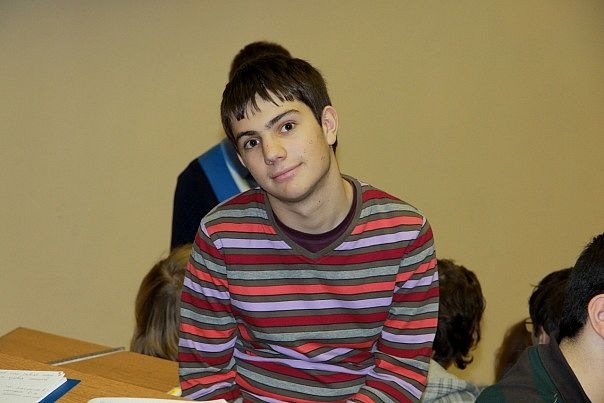 Геворгян  Размик МанвеловичНаправление подготовки: 38.06.01 "Экономика"Специальность: 05.02.22  Организация производства. Факультет: Инженерный бизнес менеджмент.Кафедра: «Менеджмент» (ИБМ-4)Срок обучения в аспирантуре: 20.10.2016г. – 19.10.2019г.Приказ о зачислении: № 02.09-02/94 от 24.10.2016г.Научный руководитель: д.э.н., доцент Мартынов Ливон Михайлович.    Окончил кафедру "Менеджмент" МГТУ им. Н.Э. Баумана в 2016г. Работаю в компании «Центральная Транспортная Компания» в должности директора по логистике. Увлечения: плавание, сноуборд/горные лыжи, организация мероприятий.Контактная информация: ctk-razmik@mail.ru    Окончил кафедру "Менеджмент" МГТУ им. Н.Э. Баумана в 2016г. Работаю в компании «Центральная Транспортная Компания» в должности директора по логистике. Увлечения: плавание, сноуборд/горные лыжи, организация мероприятий.Контактная информация: ctk-razmik@mail.ruТема научной работы: Разработка концепции развития предприятия  на основе освоения виртуальной бизнес-среды с использованием информационно-коммуникационных технологийАктуальность темы: В современных условиях стратегическое управление с помощью виртуальной бизнес-среды продолжает отождествляться с функциональным управлением отдельными сферами производства, а не с корпоративным развитием промышленного предприятия в целом, в результате чего на практике на освоение виртуальной бизнес-среды выделяется  недостаточно ресурсов.Научная новизна:1. Разработка модели виртуальной  бизнес среды.  2. Полученные релевантных  данных с помощью использования разработанной стратегии для конкретного предприятия и последующий анализ.Тема научной работы: Разработка концепции развития предприятия  на основе освоения виртуальной бизнес-среды с использованием информационно-коммуникационных технологийАктуальность темы: В современных условиях стратегическое управление с помощью виртуальной бизнес-среды продолжает отождествляться с функциональным управлением отдельными сферами производства, а не с корпоративным развитием промышленного предприятия в целом, в результате чего на практике на освоение виртуальной бизнес-среды выделяется  недостаточно ресурсов.Научная новизна:1. Разработка модели виртуальной  бизнес среды.  2. Полученные релевантных  данных с помощью использования разработанной стратегии для конкретного предприятия и последующий анализ.